СУМСЬКА МІСЬКА РАДАVIІІ СКЛИКАННЯ ХХХVII СЕСІЯРІШЕННЯЗ метою виконання бюджету Сумської міської територіальної громади, ураховуючи листи управління освіти і науки Сумської міської ради від 13.12.2022 № 13.01-18/1303, від 13.01.2023 № 13.01-18/78, від 30.01.2023                 № 13.01-18/156, від 09.02.2023 № 13.01-18/213, від 09.02.2023 № 13.01-18/217, від 10.02.2023 № 13.01-18/227, управління охорони здоров’я Сумської міської ради від 13.01.2023 № 24.01-04/22, виконавчого комітету Сумської міської ради від 08.02.2023 № 203/03.02.02-08, управління капітального будівництва та дорожнього господарства Сумської міської ради від 10.02.2023 № 72/09.04, керуючись статтею 25 Закону України «Про місцеве самоврядування в Україні», Сумська міська радаВИРІШИЛА:Унести зміни до Програми підвищення енергоефективності в бюджетній сфері Сумської міської територіальної громади на 2022-2024 роки, затвердженої рішенням Сумської міської ради від 26 січня 2022 року                         № 2715 – МР (далі - Програма), а саме:	1.1. Додаток 1 «Паспорт Програми», додаток 2 «Напрями діяльності, завдання та заходи програми підвищення енергоефективності в бюджетній сфері Сумської міської ТГ на 2022-2024 роки», додаток 3 «Перелік завдань Програми підвищення енергоефективності в бюджетній сфері Сумської міської територіальної громади на 2022-2024 роки», додаток 4 «Результативні показники виконання завдань Програми підвищення енергоефективності в бюджетній сфері Сумської міської територіальної громади на 2022-2024 роки» до Програми, викласти в новій редакції згідно з додатками 1–4 до цього рішення.Організацію виконання даного рішення покласти на заступника міського голови згідно з розподілом обов’язків. Сумський міський голова                                                      Олександр ЛИСЕНКОВиконавець: Липова С.А.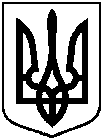 Проєктоприлюднено«___» __________2023 р.від 23 лютого 2023 року № 3512 – МР м. СумиПро внесення змін до Програми підвищення енергоефективності в бюджетній сфері Сумської міської територіальної громади на               2022-2024 роки, затвердженої рішенням Сумської міської ради від 26 січня 2022 року № 2715 – МР